T.C.HANAK KAYMAKAMLIĞI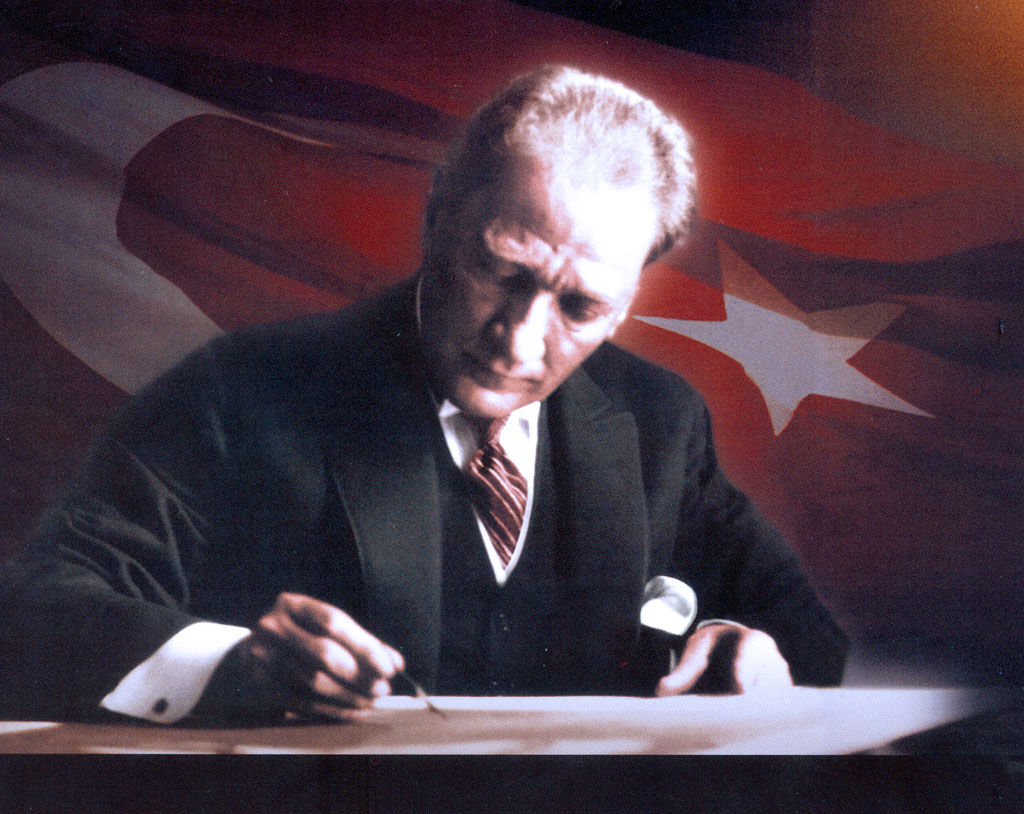 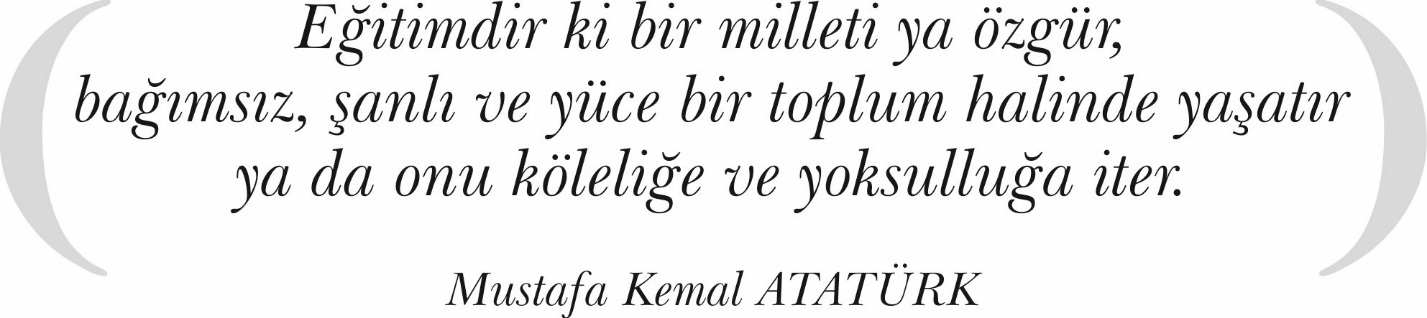 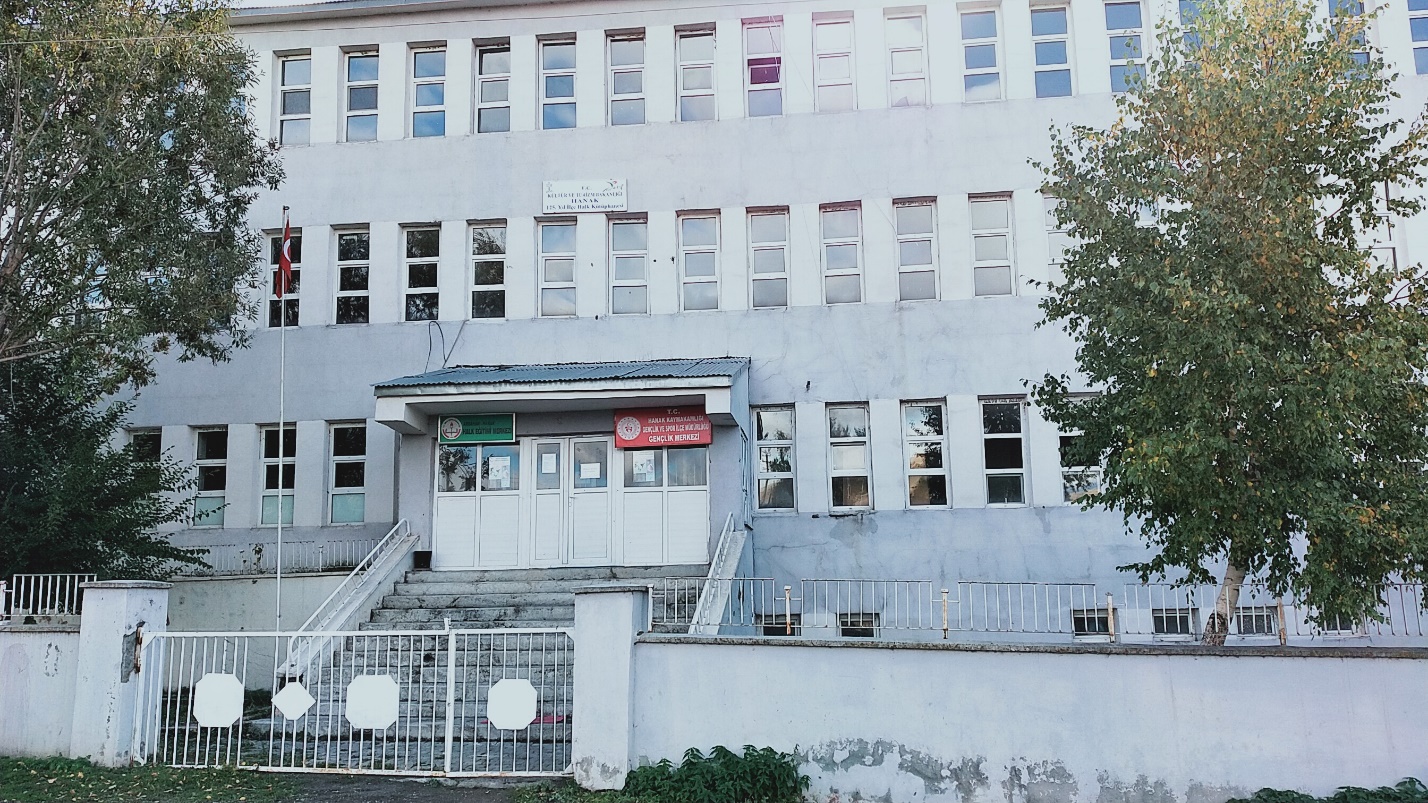 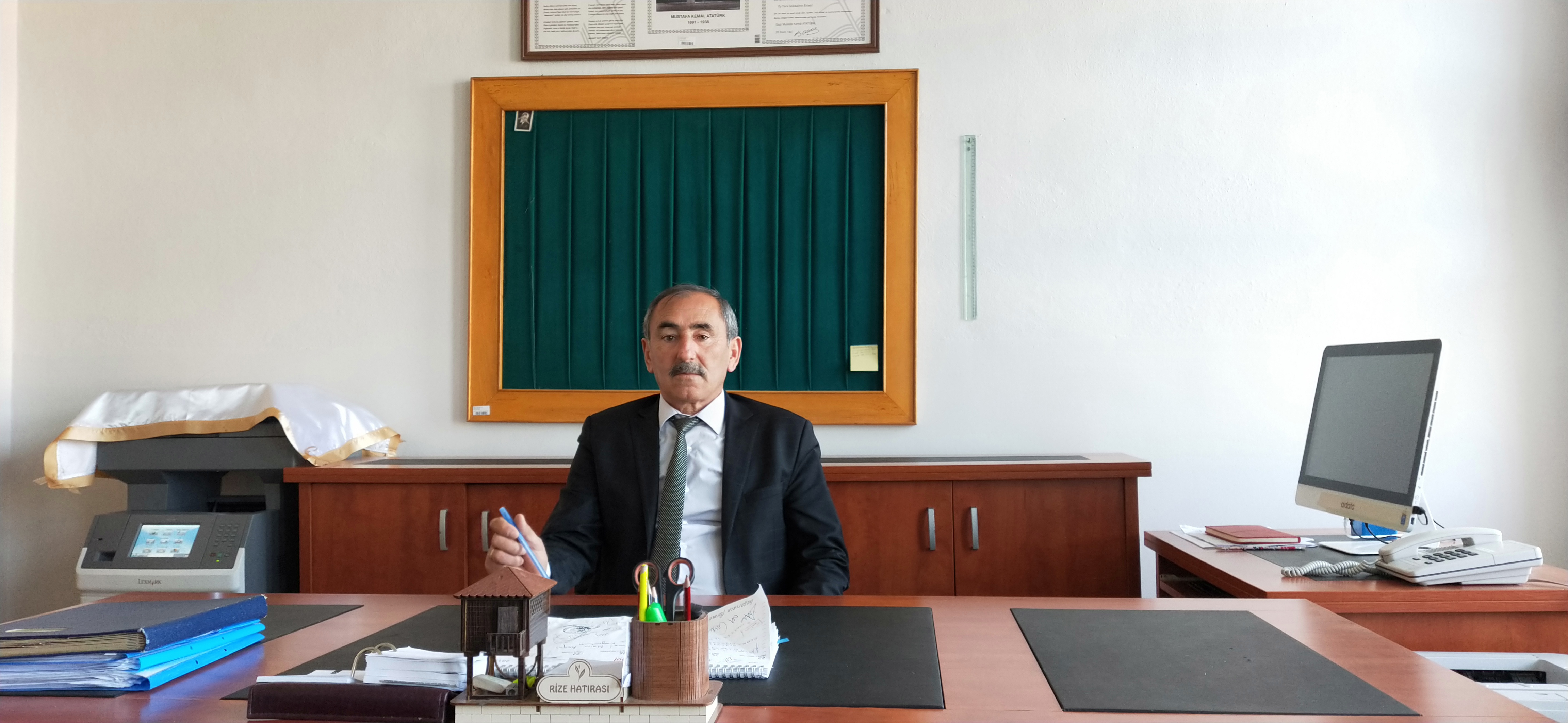 SUNUŞGünümüzün çok hızlı teknolojik gelişmeleri altında merkezimizde 2019-2023 stratejik planlarını hazırlamaya başlamış, SWOT sonuçlarının değerlendirilmesi (zayıf ve kuvvetli yönler, fırsat ve tehditler tespit edilmiş), belirlenen stratejiler konusunda hangi faaliyetlerin gerçekleştirileceği belirlenmiştir.  Hedefler belirlenerek 2019 - 2023 yılı stratejik plânı oluşturulmuştur. Sürekli değişen ve gelişen ortamlarda çağın gerekleri ile uyumlu bir eğitim öğretim anlayışını sistematik bir şekilde devam ettirebilmemiz, belirlediğimiz stratejileri en etkin şekilde uygulayabilmemiz ile mümkün olacaktır. Merkezimiz hep olduğu gibi 2019 - 2023 yıllarında da katılımcı bir anlayış ile oluşturduğu stratejik plânın, Merkezimizin bütün sorunlarını çözmesi beklenmemektedir. Ancak sorunların çözülmesinde bir rehber olarak kullanılması amaçlanmaktadır.            Kapsamlı ve özgün bir çalışmanın sonucu olarak adım adım oluşturulan bu belge, Merkezimizin  çağa   uyum   sağlamak   ve   gelişmek   açısından   olması   gereken   doğrultusunu, doğrularını ve tercihlerini kapsamaktadır.           Özlediğimiz ve hedeflediğimiz kurum; eğitim ve öğretimi sevdiren, düşünen, araştıran, teknolojiye ayak uydurabilen, yaratıcı yeteneklerinin gelişimini destekleyen, sorgulayan, bilgiyi kullanan, mesleklerinde uzmanlaşan, kendisiyle ve çevresiyle barışık bireyler yetiştirmeyi öncelikli görev edinmiş kurumdur.2019-2023 Stratejik planın oluşturulmasında emeği geçen kurumumuz personeline teşekkür ederim. Daha güçlü ve saygın bir eğitim ortamı oluşturmak üzere tüm çalışanlarımızın, kursiyerlerimizin, kurslarımızı bitirenlerin, ilçemiz Hanak’ı gelişmiş ve önde giden bir kurum olarak görmek isteyen diğer paydaşlarımızın, uygulama aşamasına aktif olarak katılacaklarına inanıyor, tüm eğitimci ve idari personelimize ve kursiyerlerimize başarılar diliyorum.Saygılarımla…                                                                                                                 Cimşit ÇAKICIHanak Halk Eğitimi Merkezi MüdürüTABLOLARTablo 1:Mevzuat Analizi	16Tablo 2 : Üst Politika Belgeleri Analizi	17Tablo 3:  Faaliyet Alanı - Ürün/Hizmet Listesi	17Tablo 4: Paydaşların Tespiti	19Tablo 5: Paydaşların Önceliklendirilmesi	19Tablo 6: Paydaş - Ürün/Hizmet Matrisi	20Tablo 7:Kurum Yönetici Sayısı	21Tablo 8: Öğretmen, Öğrenci, Derslik Sayıları	21Tablo 9:Yardımcı Personel/Destek Personeli Sayısı	22Tablo 10: Bina Bilgileri	23Tablo 11: Kurum Binasının Fiziki Durumu	23Tablo 12: Teknoloji ve Bilişim Altyapısı	24Tablo 13:Tahmini Kaynaklar (TL)	24Tablo 14: GZFT Listesi	25Tablo 15: Tespitler ve İhtiyaçlar	26Tablo 16: Tahmini Maliyetler (TL)	34Tablo 17:Strateji Geliştirme Kurulu Stratejik Plan Hazırlama Ekibi	37ŞEKİLLERŞekil 1 :Hanak Halk Eğitimi Merkezi Müdürlüğü 2019-2023 Stratejik Plan Hazırlama Modeli	13Şekil 2: İzleme ve Değerlendirme Süreci	36TANIMLAREylem Planı: İdarenin stratejik planının uygulanmasına yönelik faaliyetleri, bu faaliyetlerden sorumlu ve ilgili birimler ile bu faaliyetlerin başlangıç ve bitiş tarihlerini içeren plandır.Faaliyet: Belirli bir amaca ve hedefe yönelen, başlı başına bir bütünlük oluşturan, yönetilebilir ve maliyetlendirilebilir üretim veya hizmetlerdir.Hazırlık Programı: Stratejik plan hazırlık sürecinin aşamalarını, bu aşamalarda gerçekleştirilecek faaliyetleri, bu aşama ve faaliyetlerin tamamlanacağı tarihleri gösteren zaman çizelgesini, bu faaliyetlerden sorumlu birim ve kişiler ile stratejik planlama ekibi üyelerinin isimlerini içeren ve stratejik planlama ekibi tarafından oluşturulan programdır.Hedef Kartı: Amaç ve hedef ifadeleri ile performans göstergelerini, gösterge değerlerini, göstergelerin hedefe etkisini, sorumlu ve işbirliği yapılacak birimleri, riskleri, stratejileri, maliyetleri, tespitler ve ihtiyaçları içeren karttır.Kalkınma Planı Kurumsal Sorumluluklar Tablosu: Kamu idarelerinin kalkınma planında yer alan amaç, hedef ve politikalara ilişkin sorumluluklarını gösteren ve Kalkınma Bakanlığınca yayımlanan tablodur.Performans Göstergesi: Stratejik planda hedeflerin ölçülebilirliğini miktar ve zaman boyutuyla ifade eden araçlardır.Strateji Geliştirme Birimi: Strateji geliştirme başkanlıkları ve strateji geliştirme daire başkanlıkları ile strateji geliştirme ve malî hizmetlerin yerine getirildiği müdürlüklerdir.Strateji Geliştirme Kurulu: Üst yöneticinin başkanlığında üst yönetici yardımcıları, idarenin harcama yetkilileri ile ihtiyaç duyması halinde üst yöneticinin görevlendireceği diğer kişilerden oluşan kuruldur.Stratejik Plan Değerlendirme Raporu: İzleme tabloları ile değerlendirme sorularının cevaplarını içeren ve her yıl Şubat ayının sonuna kadar hazırlanan rapordur.Stratejik Plan Genelgesi: Stratejik plan hazırlık çalışmalarını başlatan, Strateji Geliştirme Kurulu üyelerinin isimlerini içeren ve bakanlıklar ile bakanlıklara bağlı, ilgili ve ilişkili kuruluşlarda Bakan, diğer kamu idareleri ve mahalli idarelerde üst yönetici tarafından yayımlanan genelgedir.Stratejik Plan Gerçekleşme Raporu: Stratejik plan dönemi sonunda hazırlanan stratejik plan değerlendirme raporudur.Stratejik Plan İzleme Raporu: Stratejik plandaki performans göstergelerine ilişkin Ocak- Haziran dönemi gerçekleşmelerinin izlenmesine imkân veren ve her yıl Temmuz ayının sonuna kadar hazırlanan rapordur.Üst Politika Belgeleri: Kalkınma planı, hükümet programı, orta vadeli program, orta vadeli mali plan ve yıllık program ile idareyi ilgilendiren ulusal, bölgesel ve sektörel strateji belgeleridir.Üst Yönetici: Bakanlıklarda müsteşarı, diğer kamu idarelerinde en üst yöneticiyi, il özel idarelerinde valiyi ve belediyelerde belediye başkanını ifade eder.GİRİŞStratejik planlama, kuruluşun bulunduğu nokta ile ulaşmayı arzu ettiği durum arasındaki yolu tarif eder. Kuruluşun amaçlarını, hedeflerini ve bunlara ulaşmayı mümkün kılacak yöntemleri belirlemesini gerektirir. Uzun vadeli ve geleceğe dönük bir bakış açısı taşır.Başarılı bir stratejik planlama hazırlayabilmek için “Büyük resmin anlaşılması/görülmesi” ve mevcut duruma göre hareket edilmesi gerekir. Bu aşamada stratejik yönetim anlayışına sahip bir örgüt, istikrarlı stratejik yönetim süreçleri ve çalışanları doğru yönlendirme yeteneği ile başarıya ulaşabilir. Stratejik Planlama Sürecinde;Kuruluşun faaliyetini gerçekleştirdiği iç ve dış ortamın kapsamlı bir biçimde incelenmesini ve değerlendirilmesini içeren durum analizi yapılmalı.Kuruluşun misyon, vizyon, ilkeler, amaçlar ve amaçların elde edilebilmesi için ulaşılması gereken ölçülebilir sonuçlar anlamına gelen hedefler belirlenmeli. Amaçlar ve hedeflere ulaşmak için takip edilecek yollar ve kullanılacak yöntemler olan stratejiler tespit edilmeliİzleme ve alınan sonuçların daha önce ortaya konulan misyon, vizyon, temel değerler, amaçlar ve hedeflerle ne ölçüde uyumlu olduğunun, kısaca performansın değerlendirilmesi ve buradan elde edilecek sonuçlarla planın gözden geçirilmesini ifade eden değerlendirme süreci ile sonlandırılmalıdır.Stratejik planlama sürecinin içerdiği aşamaların gerçekleştirilebilmesi için stratejik planlama üst kurulu ve stratejik planlama ekibi kurulması gerektiğinden, müdürlüğümüzde de söz konusu kurul ve ekip oluşturulmuştur.	Hanak İlçe Milli Eğitim Müdürlüğü ve müdürlüğümüze bağlı tüm okul/kurumlarda stratejik planlama çalışmaları eşgüdümlü ve koordineli olarak eğitim-öğretime olumlu katkı sağlayacağı inancı ile sürdürülmektedir.                                                              BÖLÜM 1Stratejik Plan Hazırlık SüreciSTRATEJİK PLAN HAZIRLIK SÜRECİ	Kurumumuz 2019-2023 stratejik planlama modeli Milli Eğitim Bakanlığının 26/02/2018 tarihli ve 30344 sayılı Kamu İdarelerinde Stratejik Planlamaya İlişkin Usul ve Esaslar Hakkında Yönetmelik rehberliğinde Milli Eğitim Bakanlığı, İl milli Eğitim Müdürlüğü ve İlçe Milli Eğitim Müdürlüğünün stratejik planları model alınarak hazırlanmıştır.	Stratejik planlama, herhangi bir kuruluşun; planlı, sistemli ve disiplinli olarak kendini nasıl tanımladığını, hedeflediği durumu, bu konuda neler yaptığını ve yapılan çalışmaların niçin yapıldığını ele alan bir planlamadır. Stratejik planlama, farklı görevlere ve donanımlara sahip birçok kişiyi bir araya getiren, kuruluş genelinde sahiplenmeyi gerektiren, zaman alıcı bir süreçtir. Stratejik planlama çalışmalarının başarısı büyük ölçüde plan öncesi hazırlıkların yeterli düzeyde yapılmasına bağlıdır. Hanak Halk Eğitimi Merkezi Müdürlüğü Stratejik planlama hazırlığı dört aşamada tamamlanmıştır.1.Planlama çalışmalarının sahiplenilmesinin sağlanması2. Organizasyonun oluşturulması3. İhtiyaçların tespit edilmesi4.Hazırlık programının yapılması	Stratejik Planlama bir kurumda görev alan her kademedeki kişinin katılımını ve kurum yöneticisinin tam desteğini içeren sonuç almaya yönelik çabaların bütününü teşkil eder. Bu anlamda paydaşların ihtiyaç ve beklentileri, paydaşlar ve politika yapıcıların kurumun misyonu, hedefleri ve performans ölçümünün belirlenmesinde aktif rol oynamasını ifade eder.          Stratejik planlamanın başarısı kuruluş içerisinde en üst yöneticiden en alt kademede çalışana kadar tüm çalışanlar tarafından sahiplenilmesi ile mümkündür. Bunu sağlamak için ilk olarak 2013/26 sayılı Genelge ve MEB 2019-2023 Stratejik Plan Hazırlama Programının yayımlanması ile başlayan stratejik plan hazırlama süreci, il milli eğitim müdürlüğünün resmi yazılarıyla,  ARGE web sitesinde yer alan haber ve duyurularla, yöneticilerimizin katıldığı toplantılarla işlemeye başlamıştır.	Plan yapmak ve kuruluşu bu plan doğrultusunda yönetmek kuruluş yönetiminin ana işlevlerindendir. Bu nedenle, üst yönetimin desteği ve yönlendirmesi, stratejik planlamanın vazgeçilmez koşuludur. Üst yönetim, stratejik plan yaklaşımını benimsediğini kuruluş çalışanları ile paylaşmalı ve kurumsal sahiplenmeyi sağlamalıdır. Bu düşünceyle müdürlüğümüz çalışan ve yöneticilerine süreç hakkında bilgi verildi. Süreç içerisinde yapılacak çalışmalar belirlendi.         Stratejik planlama katılımcı bir planlama yaklaşımıdır. Kuruluş içinde en üst yöneticiden başlayarak her kademede çalışanların katılımını gerektirir. Stratejik planlama sürecinde temel aktörlerin ve üstlenecekleri işlevlerin belirlenmesi gereklidir. Stratejik planlama sürecinde stratejik plan üst kurulu, stratejik plan koordinasyon ekibi ve stratejik plan hazırlama ekibi yer alır. Strateji Geliştirme Kurulu	Stratejik planlama üst kurulları stratejik planlama çalışmalarını takip etmek ve ekiplerden bilgi alarak çalışmaları yönlendirmek üzere kurulurlar. Üst kurulların çalışmaları yönlendirebilecek şekilde belirli aralıklarla toplanması zorunludur. 	Hanak Halk Eğitimi Merkezi Müdürlüğü Stratejik Plan Üst Kurulu; Hanak Halk Eğitimi Merkezi Müdürü Başkanlığında, 1 Müdür yardımcısı, 2 hizmetli ve 1 Okul Aile Birliği yönetim kurulu üyesinden oluşturulmuştur.Stratejik Planlama Ekibi	 Stratejik planlama ekibinin başkanı üst yönetici tarafından üst düzey yöneticiler arasından seçilir. Ekip başkanı, ekibin oluşturulması, çalışmaların planlanması, ekip içi görevlendirmelerin yapılması, ekip üyelerinin motivasyonu ile ekip ve yönetim arasında eşgüdümün sağlanması görevlerini yerine getirir. Stratejik planlamanın bütün aşamalarında önemli rol üstlenecek olan planlama ekibinin amaca uygun bir yapıda kurulması, çalışmaların başarısı için kritik öneme sahiptir.           Hanak Halk Eğitimi Merkezi Müdürlüğü Stratejik Plan Hazırlama Ekibi, Kurum Müdürü  Başkanlığında 1 müdür yardımcısı, 1 usta Öğretici, 1 Kursiyerden oluşturulmuştur.            Hanak Halk Eğitimi Merkezi Müdürlüğü, stratejik plan hazırlama sürecinde gerek stratejik planlama ekibinin gerekse bu çalışmalara katkı sağlayacak diğer çalışanların stratejik planlama konusundaki eğitim ihtiyacı tespit edilmiş ve eğitimler verilerek eksiklikler giderilmiştir. Mevcut durum analizinin oluşturulması aşamasında ihtiyaç duyulacak istatistikî bilgilere nasıl ulaşılacağı ve bilgi akışının nasıl sağlanacağı belirlenmiştir. MEB hizmet içi eğitim faaliyetleri incelenerek stratejik planla ilgili eğitimler ve bu eğitime katılacak kişiler tespit edilmiştir.	Hanak Halk Eğitimi Merkezi Müdürlüğü hazırlık programı MEB Stratejik Plan Hazırlama Programına uygun olarak tamamlanmış olup stratejik plan modeli aşağıda gösterilmiştir.Şekil 1 :Hanak Halk Eğitimi Merkezi Müdürlüğü 2019-2023 Stratejik Plan Hazırlama ModeliBÖLÜM 2DURUM ANALİZİDurum AnaliziKurumumuzun geleceğe yönelik amaç, hedef ve stratejiler geliştirebilmesi için geçmişte neleri başardığı, hangi alanlarda hedeflerine ulaştığı ya da ulaşamadığı ve bunların nedenleri; mevcut durumda hangi kaynaklara sahip olduğu; hangi yönlerinin gelişmeye açık olduğu; kontrolü dışındaki olumlu ya da olumsuz gelişmelerin neler olduğunun değerlendirildiği durum analizi bölümünde kurumsal tarihçe, uygulanmakta olan stratejik planın değerlendirilmesi, mevzuat analizi, üst politika belgeleri analizi, faaliyet alanları ile ürün ve hizmetlerin belirlenmesi, paydaş, kuruluş içi, PESTLE ve GZFT analizlerine özet olarak yer verilmiştir.Kurumsal Tarihçe AnaliziHanak Halk Eğitimi Merkezi 1965 yılında Hükümet Konağı içerisindeki bir odada hizmet vermeye başlamış olup. Daha sonra sırasıyla Milli Eğitim Müdürlüğü eski lojmanında bir süre sonrada Atatürk İlkokulunun Hürriyet İlkokulu ile birleşmesi ile boşalan günümüzde Hanak Öğretmenevi olarak kullanılmakta olan binada 1992 yılına kadar hizmet vermiştir. Atatürk İlkokulu eski binasının Öğretmenevine dönüştürülmesi sebebi ile 1992 ile 1996 yılları arasında tekrar Hükümet Konağı bünyesinde hizmet vermeye başlamış olup 1996 yılında Kars yolu üzerinde inşa edilen kendi binasında hizmet vermeye başlamış ve 2003 yılına değin bu binada hizmet vermeyi sürdürmüştür. Ancak Hanak Halk Eğitimi Merkezi hizmet binasının 2003 yılında yapılan incelemeler sonucunda depreme dayanıksız olduğu yetkililerin raporu ile belirlenmiş hizmet binası Atatürk İlköğretim Okulunun atıl durumdaki binasında hizmet vermeye başlamıştır. Bu binanın 2011 yılı Eylül ayında yıkılarak Anaokulu yapılmasından dolayı hizmet binası boşaltılarak eski Hanak Lisesi hizmet binasına geçici olarak taşınmıştır. Daha sonra Kurumumuza 2017 yılı Ağustos ayında eski Halk Kütüphanesi binası tahsis edilmiştir. Hanak Halk Eğitimi Merkezi Müdürlüğü bu binada hizmet vermeye devam etmektedir.Müdürlüğümüz bünyesinde 5 derslik, 2 idari oda, 1 Bilişim Teknolojileri Laboratuvarı, 2 atölye, 1 arşiv odası, 1 depo, 1 mutfak ve 2 WC bulunmaktadır.Uygulanmakta Olan Stratejik Planın DeğerlendirilmesiHanak Halk Eğitimi merkezi Müdürlüğünün 2015-2019 Stratejik Planı; “Eğitim Öğretime Erişimin Artırılması, Eğitim Öğretimde Kalitenin Artırılması ve Kurumsal Kapasitenin Geliştirilmesi” temalarını içermektedir.Planda yer alan hedefleri gerçekleştirmek için belirlenen tedbir ve stratejilerin tamamına yakını uygulanmıştır. Plan dönemi tamamlanmamış olmasına rağmen performans göstergelerinin büyük çoğunluğunda, plan döneminin son performans yılı 2019 hedefine ulaşılmıştır. Plan döneminin tamamlanmasına 1 yıl kala Cumhurbaşkanlığı Hükümet Sistemine geçilmesinden dolayı 2018/16 sayılı Genelge uyarında stratejik planın yenilenmesi zaruriyeti doğduğundan 2019 Mali Yılı Performans Programı hazırlanamamış, 2019 yılına ait performans göstergelerinin gerçekleşme durumları tespit edilememiştir. 2019-2023 Stratejik Planımızdaki hedefler önceki plan dönemine benzer olarak paydaşlarımızın beklentileri, kurumumuzun faaliyet alanları, ihtiyaçlar ve gelişim alanları ile MEB politikaları birlikte analiz edilerek belirlenmiştir. Bu analiz sonucunda belirlediğimiz hedeflerle, önceki plan dönemindeki hedefler benzerlik göstermektedir. Fakat gerek paydaşlarımızın beklentilerinin üst düzeyde olması, gerek beklentilerin çeşitliliği ve sayısı, gerekse içinde bulunduğumuz dönemin hassasiyetine binaen Müdürlüğümüz 2019-2023 döneminde vizyonunu geniş bir bakış açısıyla belirlemiştir. Bu nedenle her ne kadar benzer nitelikte hedefler belirlenmiş olsa da çeşitlilik ve sayı itibariyle 2019-2023 Stratejik Plan dönemi hedefleri, önceki plan dönemi hedeflerinden farklılık arz etmektedir. Bu durum,  “Türkiye’nin Uluslararası Konjonktürdeki Önemi” farkındalığı sonucunda ortaya çıkmış bir zaruriyet olarak kabul edilmektedir. Mevzuat AnaliziTablo 1:Mevzuat AnaliziÜst Politika Belgeleri AnaliziTablo 2 : Üst Politika Belgeleri AnaliziFaaliyet Alanları ile Ürün ve Hizmetlerin BelirlenmesiTablo 3:  Faaliyet Alanı - Ürün/Hizmet ListesiPaydaş AnaliziPaydaş, bir kurumdan ve kurumun çalışmalarından doğrudan veya dolaylı, maddi veya manevi, olumlu veya olumsuz etkilenen ya da etkileyen kişi, kurum veya gruplardır. Paydaş analizinde amaç, hazırlanan stratejik planı ve hizmetleri yararlanıcıların ya da yarar sağlayanların beklentileri doğrultusunda şekillendirmek, stratejik plan hazırlıklarında vatandaş odaklılığı sağlamak ve katılımcılık ile hesap verme sorumluluğunu oluşturmaktır.Stratejik planlamanın temel unsurlarından biri olan katılımcılığın sağlanabilmesi için kurumumuzun etkileşim içinde bulunduğu tarafların görüşleri dikkate alınarak stratejik planın sahiplenilmesine çalışılmıştır.Hanak Halk Eğitimi Merkezi Müdürlüğü, faaliyetleriyle ilgili ürün ve hizmetlere ilişkin memnuniyetlerin saptanması konularında başta iç paydaşlar olmak üzere kamu kurumları, işverenler, sivil toplum kuruluşları, yerel yönetim ve yöneticilerinden oluşan dış paydaşların büyük bölümünün stratejik planlama sürecine katılımını sağlamıştır. Planlama sürecinde katılımcılığa önem veren kurumumuz tüm paydaşların görüş, talep, öneri ve desteklerinin stratejik planlama sürecine dahil edilmesini hedeflemiştir. Bunu gerçekleştirmeye yönelik olarak Stratejik Planlama Ekibi ve ilçemizdeki okul ve kurum yöneticilerinin fikir ve önerileri alınmış sonucunda kurumumuzun paydaşlarla ilişkilerinin seviyesi ve önceliklerin tespit edilmesine çalışılmıştır. Dış paydaşlara GZFT analizi  uygulanmış, paydaşların önerileri değerlendirerek, yasaların ve maddi imkanların el verdiği ölçüde stratejik planlamaya dahil edilmiştir.Son olarak Hanak Halk Eğitimi Merkezi Müdürlüğü paydaşları, iç paydaşlar/dış paydaşlar temelinde ayrımlandırılmış; iç /dış paydaşların temel ortak, stratejik ortak, çalışan, kuruma girdi sağlayan konumları belirtilmiştir. Bu paydaşlar, kuruma girdi sağlayan, ürün ve hizmet sunulan, iş birliği içinde olunan, faaliyetlerimizden etkilenen ve faaliyetlerimizi etkileyen kesimlerden oluşma noktasındaki önceliklerine göre sınıflandırılmıştır. Paydaşların TespitiTablo 4: Paydaşların TespitiPaydaşların ÖnceliklendirilmesiPaydaşların önceliklendirilmesi; Kamu İdareleri İçin Stratejik Plan Hazırlama Kılavuzunda (26 Şubat 2018) belirtilen Paydaş Etki/Önem Matrisi tablosundan (Tablo 7) yararlanılmıştır.Tablo 5: Paydaşların ÖnceliklendirilmesiPaydaşların DeğerlendirilmesiPaydaş Analizi kapsamında Stratejik Plan Hazırlama Ekibi; Müdürlüğümüzün sunduğu ürün/hizmetlerinin hangi paydaşlarla ilgili olduğu, paydaşların ürün/hizmetlere ne şekilde etki ettiği ve paydaş beklentilerinin neler olduğu gibi durumları değerlendirerek Paydaş Ürün/Hizmet Matrisi hazırlamıştır. Tablo 6: Paydaş - Ürün/Hizmet MatrisiPaydaş Görüşlerinin Alınması ve DeğerlendirilmesiHalk Eğitim Merkezimizin uygulamalarına yön verilmesi, farklı paydaş ve katılımcıların görüş ve düşüncelerinin belirlenmesi, planlamanın sağlıklı ve çok boyutlu bir anlayışla ele alınmasına olanak sağlanması, çalışanlarımızın beklentilerinin karşılanması, güçlü ve zayıf yönlerimiz ile iyileştirmeye açık alanlarımızın tespit edilmesi amacıyla Kurumumuz çalışanlarına yönelik anket çalışması yapılması kararlaştırılmıştır. Anket soruları hazırlanırken personelimizle zaman zaman yapılan ikili ve çoklu görüşmeler ile ziyaretler esnasında dile getirilen hususlara dikkat edilecektir.    Öncelikli paydaşların kuruluş hakkındaki görüş ve önerilerinin alınarak stratejik plana yansıtılması bir program dâhilinde yürütülmüştür.     Paydaşların görüşleri alınırken temel olarak şu sorulara cevaplar arandı:Kuruluşun hangi faaliyetleri ve hizmetleri sizin için önemlidir? Kuruluşun olumlu bulduğunuz yönleri nelerdir?  Kuruluşun geliştirilmesi gereken yönleri nelerdir?  Kuruluştan beklentileriniz nelerdir? Kurum İçi Analiziİnsan Kaynakları Yetkinlik AnaliziTablo 7:Kurum Yönetici SayısıTablo 8: Öğretmen, Öğrenci, Derslik SayılarıTablo 9:Yardımcı Personel/Destek Personeli SayısıNOT: Halk Eğitim Merkezimizin personel sayısı kursların açılıp kapanmasına göre değişmektedir.Kurum Kültürü AnaliziKurumumuzun faaliyet alanlarına ilişkin hizmetler, kurumumuzdaki tüm çalışanlar tarafından işbirliği ve koordinasyon içerisinde yürütülmektedir. Yöneticilerimiz, eğitim faaliyetleri ile ilgili herhangi bir sorun yaşandığında veya bir ihtiyacın projelendirilerek çözülmesi gerektiğinde, sürecin her aşamasında öğretmenlerimizin ve personelimizin görüş ve önerilerine başvurmaktadır. İletişim yöntemleri çoğunlukla yüz yüze toplantı ve bireysel görüşmeler şeklinde olmakla birlikte, resmi yazışma sistemi olan DYS de etkin kullanılmaktadır. Kurumumuzun resmi internet sitesi ve kurumsal elektronik posta adresimiz aktif olarak kullanılmaktadır. Öğretmenlerimizin her biri, kişisel ve mesleki açıdan farklı yeterliliklere sahiptir. Sunulan hizmetin türüne ve niteliğine göre, kurum içi görevlendirmeler mesleki yeterliliğe göre şekillendirilmektedir. Yöneticiler tarafından, öğretmenlerimize eğitim faaliyetlerinde yeteri kadar serbestlik alanı bırakılmaktadır. Bu durum, öğretmenlerimizin daha verimli olmasını ve kendilerini güvende hissetmelerini sağlamaktadır. Kurumumuzun 2019-2023 Stratejik Planının hazırlık çalışmaları, çalışma takvimine uygun olarak başlatılmıştır ve sistematik olarak devam ettirilmektedir. Personelimiz, stratejik yönetim süreci hakkında yeterli bilgi birikimine sahiptir. Bu durum stratejik plan hazırlama çalışmalarının sahiplenilmesine ve sağlıklı bir şekilde yürütülmesine olanak sunmaktadır.Bina Durum AnaliziKurum binamız Hanak-Ardahan Karayolu üzerinde bulunan kendi hizmet binasında 1993-2003 Yılları arasında hizmet vermiş olup, binanın depreme dayanıksız oluşu nedeniyle verilen raporlar doğrultusunda kurum hizmet binası boşaltılarak 2003 yılı sonu itibariyle Hanak merkezde mevcut Atatürk İlkokuluna ait atıl durumda bulunan binaya taşınmıştır. Atatürk İlkokuluna ait binada 2003-2011 yılları arasında hizmet vermiştir. Kurum hizmet binamız Hanak Lisesi eski binasında 2011-2017 yılları arasına hizmet vermiştir.  2017 Haziran ayı itibariyle Kütüphane binasının 2. katı Müdürlüğümüze tahsis edilmiş olup burada hizmet vermekteyiz. Tablo 10: Bina BilgileriÇevre Analiziİlçemiz Ardahan’a 28 kilometre uzaklıkta yer almaktadır. Yöre halkı geçimini tarım ve hayvancılıkla sağlamaktadır. İlçeye bağlı altı mahalle ve yirmi altı köy bulunmaktadır. Sosyo-ekonomik yönden zayıf olan ilçemiz göç vermektedir. Ulaşım açısından diğer ilçelere göre avantajlı bir konuma sahiptir. İlçe merkezinde 1 öğretmenevi ile 1 banka şubesi bulunmaktadır. İlçemiz Ortakent mahallesinde mağara kalıntıları, Çayağzı köyündeki Kırnav kalesi ile Karakale ve Sevimli köylerindeki kale kalıntıları tarihi ve turistik açıdan önem arz etmektedir. İlçemiz merkez ve köylerinde yaz aylarında yaylacılık yapılmaktadır.Fiziki Kaynak AnaliziTablo 11: Kurum Binasının Fiziki DurumuTablo 12: Teknoloji ve Bilişim Altyapısı Mali Kaynak AnaliziTablo 13:Tahmini Kaynaklar (TL)Müdürlüğümüzün 2019-2023 döneminde kaynakları, uygulanmakta olan tasarruf tedbirleri de dikkati alınarak tahmin edilmiş ve tabloda sunulmuştur.GZFT (SWOT) AnaliziÇevre analizi, kuruluşun kontrolü dışındaki koşulların ve eğilimlerin incelenerek, kuruluş için kritik olan fırsat ve tehditlerin belirlenmesidir. Fırsatlar, kuruluşun kontrolü dışında gerçekleşen ve kuruluşa avantaj sağlaması muhtemel olan etkenler ya da durumlardır. Tehditler ise, kuruluşun kontrolü dışında gerçekleşen, olumsuz etkilerinin engellenmesi veya sınırlandırılması gereken unsurlardır. GZFT analizi, güçlü yönler, zayıf yönler, fırsatlar ve tehditler arasında ilişki kurulması ve stratejilerin geliştirilmesine temel teşkil eder.Tablo 14: GZFT ListesiTespitler ve İhtiyaçların BelirlenmesiTablo 15: Tespitler ve İhtiyaçlarBÖLÜM 3GELECEĞE BAKIŞGELECEĞE BAKIŞGeleceğe bakış bölümünde misyon, vizyon, temel değerler; amaçlar, hedefler, performans göstergeleri ve stratejiler yer almaktadır.Misyon, Vizyon ve Temel DeğerlerTemalar ve Stratejik AmaçlarBÖLÜM 4MALİYETLENDİRMEMALİYETLENDİRMETahmini Kaynaklar Analizinden yararlanılarak kurumumuzun 5 yıllık hedeflerine ulaşılabilmesi için planlanan faaliyetlerin Tahmini Maliyet Analizi yapılmıştır. Tablo 16: Tahmini Maliyetler (TL)BÖLÜM 5İZLEME VE DEĞERLENDİRMEİzleme ve DeğerlendirmeMüdürlüğümüzün 2019-2023 Stratejik Planı İzleme ve Değerlendirme sürecini ifade eden İzleme ve Değerlendirme Modeli hazırlanmıştır. Müdürlüğümüzün Stratejik Plan İzleme-Değerlendirme çalışmaları eğitim-öğretim yılı çalışma takvimi de dikkate alınarak 6 aylık ve 1 yıllık sürelerde gerçekleştirilecektir. 6 aylık sürelerde Üst Yöneticiye rapor hazırlanacak ve değerlendirme toplantısı düzenlenecektir. İzleme-değerlendirme raporu, istenildiğinde Stratejik Geliştirme Başkanlığına gönderilecektir. Ayrıca ilçemizin Mülki İdari Amirine sunulacaktır. 1 yıllık izleme-değerlendirme çalışmaları, Stratejik Planımızda yer alan hedeflerin yıllık düzeyde ifade edildiği Performans Programı ve yıl sonunda gerçekleşme düzeylerinin belirlendiği Faaliyet Raporu hazırlanarak yapılacaktır. Performans Programı ve Faaliyet Raporu Üst Yöneticinin değerlendirmesinin akabinde Strateji Geliştirme Başkanlığına ve Mülki İdari Amire sunulacaktır. Yıllık izlemelerle ilgili değerlendirme toplantıları düzenlenecektir. Şekil 2: İzleme ve Değerlendirme SüreciEKLERTablo 17:Strateji Geliştirme Kurulu Stratejik Plan Hazırlama EkibiYasal YükümlülükDayanakTespitlerİhtiyaçlarMüdürlüğümüz “Dayanak” başlığı altında sıralanan Kanun, Kanun Hükmünde Kararname, Tüzük, Genelge ve Yönetmeliklerdeki ilgili hükümleri yerine getirmekle mükelleftir. Müdürlüğümüz “eğitim-öğretim hizmetleri, insan kaynakları, halkla ilişkiler, fiziki ve mali destek hizmetleri, stratejik plan hazırlama, stratejik plan izleme-değerlendirme süreci iş ve işlemleri” faaliyetlerini yürütmektedir. Faaliyetlerimizden öğrenciler, öğretmenler, personel, yöneticiler ve öğrenci velileri doğrudan etkilenmektedir. Müdürlüğümüz resmi kurum ve kuruluşlar, sivil toplum kuruluşları ve özel sektörle mevzuat hükümlerine aykırı olmamak ve faaliyet alanlarını kapsamak koşuluyla protokoller ve diğer işbirliği çalışmalarını yürütme yetkisine haizdirT.C. Anayasası1739 Sayılı Millî Eğitim Temel Kanunu652 Sayılı MEB Teşkilat ve Görevleri Hakkındaki Kanun Hükmünde Kararname222 Sayılı Millî Eğitim Temel Kanunu (Kabul No: 5.1.1961, RG: 12.01.1961 / 10705‐Son Ek ve Değişiklikler: Kanun No: 12.11.2003/ 5002, RG: 21.11.2003 657 Sayılı Devlet Memurları Kanunu5442 Sayılı İl İdaresi Kanunu3308 Sayılı Mesleki Eğitim Kanunu439 Sayılı Ek Ders Kanunu5018 sayılı Kamu Mali Yönetimi ve Kontrol KanunuMEB Personel Mevzuat BülteniMEB Millî Eğitim Müdürlükleri Yönetmeliği (22175 Sayılı RG Yayınlanan)Millî Eğitim Bakanlığı Rehberlik ve Psikolojik Danışma Hizmetleri Yönetmeliği04.12.2012/202358 Sayı İl İlçe MEM’in Teşkilatlanması 43 Nolu Genelge 26 Şubat 2018 tarihinde yayımlanan Kamu İdarelerinde Stratejik Planlamaya İlişkin Usul ve Esaslar Hakkındaki YönetmelikArdahan İl Mem 2019-2023 Stratejik PlanHanak İlçe  Mem 2019-2023 Stratejik PlanMüdürlüğümüzün hizmet alanları çok çeşitlidir ve hedef kitlesi nicelik itibariyle oldukça büyüktür. Farklı hizmet alanları ile ilgili diğer kamu kurum ve kuruluşlarıyla yapılan protokollerde, diğer kurumların tabi oldukları mevzuattaki farklılıklardan dolayı yetki çatışması yaşanmamaktadır. Fakat diğer kamu kurum ve kuruluşlarının faaliyet alanlarında eğitim-öğretim hizmetlerine yeteri kadar yer verilmediğinden, herhangi bir destek talebi gerçekleştirildiğinde mevzuata dayandırmada güçlük yaşamaktadırlar.  Müdürlüğümüz hiçbir hizmetinde mevzuattaki hükümlere aykırı davranmamaktadır. Tüm hizmetler mevzuat çerçevesinde gerçekleşmektedir. Fakat mevzuata aykırı olmamak koşuluyla eğitim faaliyetlerimiz, eğitim hizmetinin verildiği bölgenin ekonomik, sosyal, ekolojik, jeolojik vb. dinamikleri dikkate alınarak yürütülmektedir. Müdürlüğümüz faaliyetleri gereği sağlık, güvenlik, altyapı çalışmaları gibi ek hizmetlere ihtiyaç duymaktadır. Bunun yanında öğrencilerimizin akademik ve sosyal becerilerinin geliştirilmesi, öğretmen ve yöneticilerimizin mesleki gelişimlerine destek sağlanması amacıyla diğer kurumlarla işbirliği yapılması gerekmektedir. Bu işbirliği kapsamında diğer kurumların mevzuatının eğitim hizmetlerine yeteri kadar yer verecek şekilde düzenlenmesi gerekmektedir. Üst Politika Belgesiİlgili Bölüm/ReferansVerilen Görev/İhtiyaçlar5018 sayılı Kamu Mali Yönetimi ve Kontrol Kanunu9. Madde,41. MaddeKurum Faaliyetlerinde bütçenin etkin ve verimli kullanımıStratejik Plan HazırlamaPerformans Programı HazırlamaFaaliyet Raporu Hazırlama30344 sayılı Kamu İdarelerinde Stratejik Plan Hazırlamaya İlişkin Usul ve Esaslar Hakkında Yönetmelik (26 Şubat 2018)Tümü5 yıllık hedefleri içeren Stratejik Plan hazırlanmasıKamu İdareleri İçin Stratejik Plan Hazırlama Kılavuzu (26 Şubat 2018)Tümü5 yıllık hedefleri içeren Stratejik Plan hazırlanması2018/16 sayılı Genelge, 2019-2023 Stratejik Plan Hazırlık Çalışmaları (18 Eylül 2018)Tümü2019-2023 Stratejik Planının HazırlanmasıMEB 2019-2023 Stratejik Plan Hazırlık Programı (18 Eylül 2018)Tümü2019-2023 Stratejik Planı Hazırlama TakvimiMEB 2019-2023 Stratejik PlanıTümüMEB Politikaları Konusunda Taşra Teşkilatına RehberlikKamu İdarelerince Hazırlanacak Performans Programları Hakkında Yönetmelik Tümü5 yıllık kurumsal hedeflerin her bir mali yıl için ifade edilmesiKamu İdarelerince Hazırlanacak Faaliyet Raporu Hakkında Yönetmelik TümüHer bir mali yıl için belirlenen hedeflerin gerçekleşme durumlarının tespiti, raporlanmasıFaaliyet AlanıÜrün/HizmetlerA- Eğitim-Öğretim HizmetleriEğitim-öğretim iş ve işlemleriDers Dışı Faaliyet İş ve İşlemleriEğitim Kurumu Açma, Kapama ve Dönüştürme HizmetleriTeknolojik Altyapı Çalışmalarını DüzenlemeAnma ve Kutlama Programlarının YürütülmesiYarışmaların Düzenlenmesi ve Değerlendirilmesi İşleriSosyal, Kültürel, Sportif Etkinliklerle İlgili OrganizasyonEğitim Bölgelerinin OluşturulmasıZümre Toplantılarının Planlanması ve Yürütülmesi Okul Kayıt Bölgeleri İşlemleriÖğrencileri Sınavlara Hazırlama ve Yetiştirme Kurs İşlemleriB- Yaygın Eğitim HizmetleriBeceri ve Hobi Kursları Açılış Onay İşlemleriKadınlar İçin Mesleki Eğitim Projesi İle İlgili İşlemlerOkullar Hayat Olsun Projesi İle İlgili İşlemlerC- Strateji Geliştirme, Ar-Ge Faaliyetlerine DestekStratejik Planlama İşlemleriPerformans Programı ve Faaliyet Raporu Hazırlamaİhtiyaç Analizlerinin YapılmasıEğitime İlişkin İstatistiklerin TutulmasıProjeler Koordinasyon İşlemleriEğitimde Kalite Yönetimi Sistemi (EKYS) İşlemleriAr-Ge Faaliyetleri Kapsamında Öğretmenlerin Eğitim İhtiyacının GiderilmesiD- İnsan Kaynaklarının GelişimiPersonel Özlük İşlemleriNorm Kadro İşlemleriHizmetiçi Eğitim FaaliyetleriAtama ve Yer Değiştirme İşlemleriE- Fiziki ve Mali DestekSistem ve Bilgi Güvenliğinin Sağlanması Ders Kitapları ile Eğitim Araç-Gereç Temini ve Dağıtımı Taşınır Mal İşlemleriTemizlik, Güvenlik, Isıtma, Aydınlatma ve Ulaştırma HizmetleriSatın Alma ve Tahakkuk HizmetleriEvrak Kabul, Yönlendirme Ve Dağıtım İşlemleriArşiv HizmetleriSivil Savunma İşlemleriEnerji Yönetimi ile İlgili Çalışmalar Bütçe İşlemleri (Ödenek Talepleri, Aktarımlar)Temel Eğitim Kurumları Cari ÖdemeleriF-Denetim ve RehberlikOkul/Kurumların Teftiş ve Denetimi Öğretmenlere Rehberlik ve İşbaşında Yetiştirme Hizmetleri Ön İnceleme, İnceleme ve Soruşturma HizmetleriG-Halkla İlişkilerBilgi Edinme Başvurularının CevaplanmasıProtokol İş ve İşlemleriBasın, Halk ve Ziyaretçilerle İlişkiler Paydaş Adıİç PaydaşDış PaydaşArdahan Valiliği√Ardahan İl Milli Eğitim Müdürlüğü√Hanak Kaymakamlığı√Hanak İlçe Milli Eğitim Müdürlüğü√Kurum Yöneticileri√Hanak İlçesindeki Öğretmenler√Personelimiz√İlçe Toplum Sağlığı Merkezi√İlçe Emniyet Amirliği√İlçe Belediye Başkanlığı√Esnaf Odası√Diğer Kurum ve Kuruluşlar√Paydaş Adıİç PaydaşDış PaydaşÖnem DerecesiEtki DerecesiÖnceliğiArdahan Valiliği√223Ardahan İl Milli Eğitim Müdürlüğü√443Hanak Kaymakamlığı√443Hanak İlçe Milli Eğitim Müdürlüğü√444Kurum Yöneticileri√555Hanak İlçesindeki Öğrermenler√555Personelimiz√555İlçe Toplum Sağlığı Merkezi√222İlçe Emniyet Amirliği√222İlçe Belediye Başkanlığı√333Esnaf Odası√222Diğer Kurum ve Kuruluşlar√222Önem Derecesi: 1, 2, 3 gözet; 4,5 birlikte çalışÖnem Derecesi: 1, 2, 3 gözet; 4,5 birlikte çalışÖnem Derecesi: 1, 2, 3 gözet; 4,5 birlikte çalışÖnem Derecesi: 1, 2, 3 gözet; 4,5 birlikte çalışÖnem Derecesi: 1, 2, 3 gözet; 4,5 birlikte çalışÖnem Derecesi: 1, 2, 3 gözet; 4,5 birlikte çalışEtki Derecesi: 1, 2, 3 İzle; 4, 5 bilgilendirEtki Derecesi: 1, 2, 3 İzle; 4, 5 bilgilendirEtki Derecesi: 1, 2, 3 İzle; 4, 5 bilgilendirEtki Derecesi: 1, 2, 3 İzle; 4, 5 bilgilendirEtki Derecesi: 1, 2, 3 İzle; 4, 5 bilgilendirEtki Derecesi: 1, 2, 3 İzle; 4, 5 bilgilendirÖnceliği:  5=Tam; 4=Çok; 3=Orta; 2=Az; 1=HiçÖnceliği:  5=Tam; 4=Çok; 3=Orta; 2=Az; 1=HiçÖnceliği:  5=Tam; 4=Çok; 3=Orta; 2=Az; 1=HiçÖnceliği:  5=Tam; 4=Çok; 3=Orta; 2=Az; 1=HiçÖnceliği:  5=Tam; 4=Çok; 3=Orta; 2=Az; 1=HiçÖnceliği:  5=Tam; 4=Çok; 3=Orta; 2=Az; 1=HiçÜrün/Hizmet NumarasıArdahan ValiliğiArdahan İl Milli Eğitim MüdürlüğüHanak KaymakamlığıHanak İlçe Milli Eğitim MüdürlüğüKurum YöneticileriHanak İlçesindeki ÖğrermenlerPersonelimizİlçe Toplum Sağlığı Merkeziİlçe Emniyet Amirliğiİlçe belediye BaşkanlığıEsnaf OdasıDiğer Kurum ve KuruluşlarA -Eğitim Öğretim Faaliyetleri1√√√√√A -Eğitim Öğretim Faaliyetleri2√√A -Eğitim Öğretim Faaliyetleri3√√√√√A -Eğitim Öğretim Faaliyetleri4√√√√A -Eğitim Öğretim Faaliyetleri5√√√√√√A -Eğitim Öğretim Faaliyetleri6√√√√√√A -Eğitim Öğretim Faaliyetleri7√√√√A -Eğitim Öğretim Faaliyetleri8√√√√√√A -Eğitim Öğretim Faaliyetleri9√√√√A -Eğitim Öğretim Faaliyetleri10√√√√A -Eğitim Öğretim Faaliyetleri11√√√√B-Yaygın Eğitim Faaliyetleri1√√B-Yaygın Eğitim Faaliyetleri2√√√√B-Yaygın Eğitim Faaliyetleri3√√√√√C-Strateji Geliştirme, Ar-Ge Faaliyetleri1√√√√C-Strateji Geliştirme, Ar-Ge Faaliyetleri2√√√C-Strateji Geliştirme, Ar-Ge Faaliyetleri3√√√√C-Strateji Geliştirme, Ar-Ge Faaliyetleri4√√√√√C-Strateji Geliştirme, Ar-Ge Faaliyetleri5√√√√√C-Strateji Geliştirme, Ar-Ge Faaliyetleri6√√√C-Strateji Geliştirme, Ar-Ge Faaliyetleri7√√√D-İnsan Kaynakları Gelişimi1√√√D-İnsan Kaynakları Gelişimi2√√√D-İnsan Kaynakları Gelişimi3√√√D-İnsan Kaynakları Gelişimi4√√√√E-Fiziki ve Mali Destek1√√√E-Fiziki ve Mali Destek2√√√√E-Fiziki ve Mali Destek3√√√√E-Fiziki ve Mali Destek4√√√√√E-Fiziki ve Mali Destek5√√√E-Fiziki ve Mali Destek6√√√E-Fiziki ve Mali Destek7√√E-Fiziki ve Mali Destek8√√√√√E-Fiziki ve Mali Destek9√√√E-Fiziki ve Mali Destek10√√√√√E-Fiziki ve Mali Destek11√√√G-Denetim ve Rehberlik1√√√√√G-Denetim ve Rehberlik2√√√√G-Denetim ve Rehberlik3√√√√H-Halkla İlişkiler1√√√H-Halkla İlişkiler2√√√√√√√√√√H-Halkla İlişkiler3√√√√Yönetici sayılarıYönetici sayılarıYönetici sayılarıYönetici sayılarıGöreviErkekKadınToplamMüdür1 -1Müdür Baş Yard.- --Müdür Yardımcısı1-1ToplamToplamToplam2SIRAÖĞRENCİ-ÖĞRETMEN-DERSLİK BİLGİLERİSAYI1Öğrenci Sayısı752Öğretmen Sayısı (Kadrolu + Usta Öğretici)53Derslik Sayısı 54Derslik Başına Düşen Öğrenci Sayısı155Öğretmen Başına Düşen Öğrenci Sayısı15Öğrenci sayıları virgülden sonra yuvarlanmıştır.Öğrenci sayıları virgülden sonra yuvarlanmıştır.Öğrenci sayıları virgülden sonra yuvarlanmıştır.Sıra BranşNormMevcutİhtiyaç1Memur0002Yardımcı Personel2203Güvenlik Görevlisi000ToplamToplam220Bina bilgileri:2. KatMüdür odasıMüdür Yardımcısı odası1 Bilişim Odası5 Derslik2 TuvaletAçık Öğretim Kitapları (koridor)ArşivHizmet binamız 2 katlıdır. Bodrum kat kazan dairesi, Halk Eğitimi Merkezine tahsis edilmiştir.Sıra Kullanım Alanı/TürüBina Sayısı (Tahsisli Binalar Dâhil)Kapasite Durumu (Yeterli/Yetersiz)1Hizmet Binası1Yeterli2Personel LojmanıYok-3Spor SalonuYok-4KütüphaneYok-5İhata DuvarıVarYeterli6Güvenlik Kamerası SayısıYokYetersiz7YemekhaneYok-8Engelli AsansörüYok-9Engelli PlatformuYok-Teknoloji ve Bilişim AltyapısıTeknoloji ve Bilişim AltyapısıEtkileşimli akıllı tahta sayısıYokTablet sayısı0İnternet altyapısı VarBilgisayar/bilişim teknolojileri sınıfı/laboratuarı sayısı1Fotokopi makinesi sayısı2DYS kullanımıVarBilişim Teknolojileri/Bilişim Teknolojileri Rehber Öğretmeni sayısı1Elektronik dilek, istek, öneri sisteminin kullanımıVarEBA’ya kayıtlı öğretmen sayısı2SMS bilgilendirme sistemi kullanımıYokMEB tarafından sağlanan resmi internet sitesinin kullanımıVarResmi elektronik posta adresinin kullanımıVarKurumsal istatistik elde etme sistemi kullanımıYokDikiş nakış makineleri29KAYNAKLARPlanın1. yılıPlanın2. yılıPlanın3. yılıPlanın4. yılıPlanın5. yılıToplam KaynakBütçe Dışı Fonlar (Okul Aile Birliği)50006000700080001000036000Diğer (Ulusal ve Uluslararası Hibe Fonları vb.)-----0TOPLAM50006000700080001000036000İç Çevreİç ÇevreDış ÇevreDış ÇevreGüçlü yönlerZayıf yönlerFırsatlarTehditlerÇalışanların işbirliğine ve ekip çalışmasına yatkın oluşuİdari kadronun deneyimli olmasıHayat boyu öğrenme faaliyetleri ile her kesime hitap edebilmeEğitim teknolojilerinin kullanılmasıUlaşım kolaylığıDiğer kurum ve kuruluşlar, özel sektör, sivil toplum kuruluşları ve çevreyle güçlü bir işbirliği geleneğine sahip olunmasıHizmetlerimizin ücretsiz oluşuKursiyerlerimiz merkezdeki araç gereçlere kolaylıkla ulaşmalarıMerkezin kendisine ait hizmet binasının olmayışıMeslek edindirme kurslarından tamamlayan kursiyerlerin istihdam edilecekleri alanların olmayışıİlçemiz ve köylerinin sürekli göç veriyor olmasıFiziki alt yapı yetersizliğiMahalle ve köy kurslarındaki araç gereçlerin yetersizliğiUlusal düzeyde yapılan etkinliklere katılamayışımızMesleki ve teknik eğitim kurslarının hedef kitlesi olan genç nüfusun ilçemizden göç etmesiArdahan üniversitesiHalkın eğitime verdiği önemKültür-turizm bölgesi olmasıBilgisayar ve internet kullanımının artmasıHayvancılık ve arıcılığın yöremizde yaygın olarak yapılıyor olmasıKıyafet zorunluluğunun olmamasıAçık ortaokul ve açık lise iş ve işlemlerinin kurumumuzca     yapılıyor olmasıHükümet ve MEB eğitim önceliklerinin değişmesi ihtimaliÖzel sektör ve sanayi kuruluşlarının politikalarında eğitim faaliyetlerine yeterince yer verilmemesi, AB Projelerine ayrılan fon miktarlarındaki değişkenlikGenç nüfusun azalması (TÜİK,2016),  İlimizin deprem bölgesinde olmasıSosyal-kültürel alanların yetersizliğiİlimizin sosyo-ekonomik yönden zayıf oluşuMesleki ve teknik eğitim kurslarının sonunda istihdamın yok denecek kadar az oluşuMüteşebbis azlığıDURUM ANALİZİ AŞAMALARITESPİTLER/ SORUN ALANLARIİHTİYAÇLAR/ GELİŞİM ALANLARIUygulanmakta Olan Stratejik Planın DeğerlendirilmesiHedeflerin paydaş beklentilerini tam olarak ifade edecek şekilde ihtiyaçları karşılayacak sayıda olmamasıHedeflerin, stratejik planda yer alan analizlerin tamamı değerlendirilerek, içerik ve sayı bakımından iyi ifade edilmesiMevzuat AnaliziÖzel sektör kuruluşları, üniversiteler ve yerel kuruluşlar ile işbirliği gerektiren çalışmalarda, kurum ve kuruluşların mevzuat farklılığından kaynaklanan sorunlarÖzel sektör, üniversite ve yerel kuruluşlarla düzenlenen protokollerde mevzuatla birlikte kurumumuzun mevcut durumu ve kuruluş politikalarının birlikte değerlendirilmesiPaydaş AnaliziPaydaşların çeşitliliği ve paydaş kitlesinin nicel büyüklüğü, Idarenin sorumluluk veya yetki alanı dışında paydaş beklentilerinin bulunmasıPaydaşların idareden beklentilerinin faaliyet alanlarıyla uyumu sağlanmalı, plan döneminde kurumsal faaliyetler hakkında paydaşlara düzenli bilgilendirme yapılmasıİnsan Kaynakları Yetkinlik AnaliziUlaşılabilir imkânlar ve doğal koşullar nedeni ile öğretmenlerin il merkezini veya belirli ilçeleri tercih etmeleri Atama ve yer değiştirme döneminde daha az tercih edilen ilçelerde öğretmenlere yönelik sosyal/kültürel faaliyetlere, motivasyon çalışmalarına daha fazla önem verilmesiKurum Kültürü AnaliziStratejik Yönetim Süreci ile ilgili iş ve işlemleri koordine edecek, nitelikli personel sayısının az olmasıMerkezi ve mahalli hizmetiçi eğitim faaliyetleri ile Stratejik Yönetim Süreci iş ve işlemlerini koordine edecek personel sayısının artırılmasıFiziki Kaynak AnaliziKurumumuzdaki pikap, minibus türü taşıma aracı araç yoktur.Kurumumuz bünyesinde yürütülen proje çalışmalarında öğrenci ve öğretmenlerin taşınması için ulaşım aracı tahsis edilmesi Teknoloji ve Bilişim Altyapısı AnaliziYerel düzeyde oluşturulan istatistik sisteminin etkin şekilde kullanılamamasıYerel istatistik sisteminin etkin şekilde kullanılması için gerekli yasal düzenlemelerin yapılmasıMali Kaynak AnaliziÖngörülemeyen nedenlerden dolayı bütçede kesinti ihtimalinin yapılması Ulusal ve uluslararası fonların hibe desteğini kısıtlamasıHarcama planlamalarında mali kaynaklarda meydana gelecek öngörülemeyen değişikliklerin dikkate alınmasıPESTLE AnaliziHükümet eğitim politikalarıNorm kadro doluluk oranlarıSanayi kuruluşlarının faaliyet alanlarıAB Hibe FonlarıYerel yönetimlerAtama ve yer değiştirme iş ve işlemleriÖzel sektör ve sanayi kuruluşları ile ilişkilerAilelerin gelir düzeyiİstihdam oranlarıÜretim faaliyetleriSosyal ve kültürel zenginlikSosyal farklılıklarParçalanmış ailelerVelilerin eğitim faaliyetlerine aktif katılımıEğitim kurumlarının teknolojik yeterliliğiBilimsel ve teknolojik çalışmaların mali boyutuKaynak sağlayıcılarının kaygılarıMevzuat hükümleriİklimsel koşullarJeolojik yapıÇevresel faktörlerden kaynaklanan farklılıklarTarım, hayvancılık faaliyetleriİç göç-dış göç oranlarıSanayi kuruluşları ile düzenlenen protokollerde mevzuatla birlikte kurumumuzun mevcut durumu ve kuruluş politikaları birlikte değerlendirilmeliYerel yönetimlerle eğitim faaliyetleri kapsamında işbirliği artırılmalıAB Hibe Fonlarının etkin kullanımı konusunda tedbir alınmalıKurumsal çalışmalar, mevzuatta yapılabilecek değişikliklere uygun olarak her an güncellenebilir şekilde kurgulanmalıMaddi desteği beklenen özel sektör yetkililerinin, eğitim faaliyetlerine katılımı sağlanmalı, tanıtım çalışmaları yapılmalıKadınların eğitim çalışmalarına aktif katılımını sağlayacak etkinlikler düzenlenmeliKaynak taraması yapılarak, ilçenin sosyal ve kültürel zenginlikleri hakkında yayın hazırlanmalı ve paydaşlarla paylaşılmalıSosyal içermeli, gelenek-görenekleri yansıtmaya olanak verecek çalışmalara ağırlık verilmeliParçalanmış ailelere ve çocuklarına yönelik rehberlik ve psikolojik danışma hizmetlerinin türü ve sayısı artırılmalıBilimsel ve teknolojik proje, sergi, fuar gibi çalışmalara özel sektör kuruluşlarının katılımı sağlanmalı Kaynak sağlayıcılarının eğitim içerikli faaliyetlerini tanıtmalarına olanak sağlamalı, bu tanıtımlar yaygınlaştırılmalıPaydaşlara yönelik Müdürlüğümüzün faaliyetleri ve yasal dayanakları hakkında bilgi verici broşür, kitapçık hazırlanmalıDoğa temalı çalışmalar düzenlenmeliİlçe Emniyet Müdürlüğü ile öğrencilerin güvenliği hakkında etkin çalışmalar düzenlenmeli* Üst politika belgeleri analizinde Tablo 3’ten yararlanılarak sadece ihtiyaçlar/gelişim alanları sütunu doldurulmuştur.* Üst politika belgeleri analizinde Tablo 3’ten yararlanılarak sadece ihtiyaçlar/gelişim alanları sütunu doldurulmuştur.* Üst politika belgeleri analizinde Tablo 3’ten yararlanılarak sadece ihtiyaçlar/gelişim alanları sütunu doldurulmuştur.TEMA 1 : EĞİTİM VE ÖĞRETİME ERİŞİMStratejik Amaç 1: Kursiyerlerin, eğitim-öğretim hakkını kullanmalarını ve eğitim sürecini tamamlamalarını sağlamak ve Toplumun tamamını okur-yazar haline getirmek.Toplumun talep ettiği, yaşam kalitesini yükselten ve hayat boyu öğrenmesini sağlayarak kişisel gelişimlerine katkı sağlayan sosyal ve kültürel kurslar düzenlemek.Stratejik Hedef 1.1. İlçe genelinde ve köylerinde okuma-yazma bilmeyenlerin oranı düşürülecektir.Performans GöstergeleriStratejik Hedef 1.2. Hayat boyu öğrenme kapsamındaki kurslarına katılım ve tamamlama oranı artırılacaktır.Stratejik Hedef 1.3. Etkin bir rehberlik anlayışı ile kursiyerler hayata ve istihdama hazırlanması desteklenecektir.Stratejik Hedef 1.4. Özel eğitim öğrencilerinin akranlarıyla birlikte etkinliklere katılımı desteklenecektir.Eylemler*TEMA 1 : EĞİTİM VE ÖĞRETİME ERİŞİMStratejik Amaç 1: Kursiyerlerin, eğitim-öğretim hakkını kullanmalarını ve eğitim sürecini tamamlamalarını sağlamak ve Toplumun tamamını okur-yazar haline getirmek.Toplumun talep ettiği, yaşam kalitesini yükselten ve hayat boyu öğrenmesini sağlayarak kişisel gelişimlerine katkı sağlayan sosyal ve kültürel kurslar düzenlemek.Stratejik Hedef 1.1. İlçe genelinde ve köylerinde okuma-yazma bilmeyenlerin oranı düşürülecektir.Performans GöstergeleriStratejik Hedef 1.2. Hayat boyu öğrenme kapsamındaki kurslarına katılım ve tamamlama oranı artırılacaktır.Stratejik Hedef 1.3. Etkin bir rehberlik anlayışı ile kursiyerler hayata ve istihdama hazırlanması desteklenecektir.Stratejik Hedef 1.4. Özel eğitim öğrencilerinin akranlarıyla birlikte etkinliklere katılımı desteklenecektir.Eylemler*TEMA 2: Eğitim Ve Öğretimde Kalitenin ArtırılmasıTEMA 2: Eğitim Ve Öğretimde Kalitenin ArtırılmasıStratejik Amaç 2: Hayat boyu öğrenme kapsamında sunulan hizmetlerin kalitesi artırılacaktır. Stratejik Hedef 2.1: Paydaş görüşlerinden elde edilen veriler doğrultusunda hayat boyu öğrenme hizmetlerinin çeşitliliği ve niteliği artırılacaktır. Performans GöstergeleriEylemlerTEMA 3: Kurumsal KapasiteStratejik Amaç 3:Hayat boyu öğrenme faaliyetlerinin daha nitelikli olarak verilebilmesi için kurumumuzun kurumsal kapasitesi güçlendirilecektir.Stratejik Hedef 3.1:Kurumumuzun fiziki, teknolojik ve beşeri kaynaklarını, değişen ve gelişen koşullara uygun hale getirilecektir.Performans GöstergeleriEylemlerPlanın1. YılıPlanın2. YılıPlanın3. YılıPlanın4. YılıPlanın5. YılıToplam MaliyetA150006000700080001000036000H1.1A2---4000600010000 H2.1A3 H3.150005000Genel Yönetim GiderleriTOPLAM5000110007000120001600051000SIRAADI-SOYADIGÖREVİKURULDAKİ GÖREVİ1Cimşit ÇAKICIMüdürBaşkan2Coşkun AVCUMüdür YardımcısıÜye3Bilgin GÜLEROkul-Aile Birliği BaşkanıÜye